Poznań, dnia 12.02.2019 r.Uczestnicy postępowaniaDotyczy: przetargu nieograniczonego na wykonanie systemu zarządzania ruchem na terenie szpitala w PoznaniuDziałając zgodnie z art. 38 ust. 1 ustawy Prawo Zamówień Publicznych z dnia 29 stycznia 2004 r. (j.t. Dz. U. z 2019 r. poz. 1843 ze zm), Zamawiający udziela wyjaśnień dotyczących Specyfikacji Istotnych Warunków Zamówienia.PYTANIA I ODPOWIEDZI:ZESTAW IPytanie 1.W opisie technicznym, branża drogowa. Zamawiający wymaga wyniesionych na 12 cm wysepek z betonowej kostki brukowej, ograniczonej krawężnikiem betonowym.Czy Zamawiający wyrazi zgodę na zastąpienie szczegółowo opisanych wysepek betonowych prefabrykowanymi, wysepkami metalowymi wykonanymi z blachy stalowej, ocynkowanej, poddanej procesowi galwanizacji, malowanej proszkowo, odpornej na korozję?Wysepki osadzone zostaną na istniejącej nawierzchni, trwale przytwierdzone do gruntu.   Ad. 1. Zamawiający oczekuje wykonania wysepek zgodnie z projektem.Pytanie 2.W Opisie technicznym pkt. 2.3 System parkingowy.Minimalne wymagania automatu kasowego Zamawiający pisze: „Funkcja przedłużania przez użytkowników ważności posiadanej karty abonentowej” Realizowane tej funkcjonalności wymaga stworzenia bazy danych użytkowników korzystających z kart zbliżeniowych (abonamentowych) w systemie parkingowym. Dalsza część dokumentacji tj. pkt. 2.4.1 System Kontroli Dostępu narzuca zamontowanie czytników kart zbliżeniowych tożsamych z istniejącymi na obiekcie i podłączenie ich do istniejącej kontroli dostępu. Jeżeli obsługa kart zbliżeniowych (abonamentowych) ma być realizowana w systemie kontroli dostępu Szpitala, wówczas nie jest możliwe realizowanie opisanej w wymaganiach funkcji. Wnosi się zatem o usunięcie tego zapisu. Ad. 2 Przedłużenie ważności karty abonamentowej będzie się odbywało w istniejącym systemie szpitala.Pytanie 3.W Opisie technicznym pkt. 2.3 System parkingowy.System komputerowy. Zamawiający pisze: „Funkcja przedłużania przez użytkowników ważności posiadanej karty abonentowej” Niemożliwa jest wjazd dwóch pojazdów na tą samą kartę”.Realizowane tej funkcjonalności nie jest możliwe przy spełnieniu wymogu Opisu technicznego tj. konieczności podłączenia czytników do kontroli dostępu Szpitala. Baza danych systemu parkingowego nie będzie posiadała żadnych rekordów związanych z odczytem kart zbliżeniowych (abonamentowych). Wnosi się zatem o usunięcie tego zapisu.Ad. 3. Przedłużenie ważności karty abonamentowej będzie się odbywało w istniejącym systemie szpitala.Pytanie 4.W związku z koniecznością rozbudowy Systemu kontroli dostępu prosimy o doprecyzowanie jakich czytników kart kontroli dostępu, oraz kontrolerów dla czytników wymaga Zamawiający? Ponadto prosimy o podanie nazwy Podmiotu odpowiedzialnego za świadczenie usług w zakresie kontroli dostępu zainstalowanej w Szpitalu.Ad. 4. Zamawiający posiada system kontroli dostępu SiPass Entro firmy Siemens zarządzany przez dział IT zamawiającego. Współpracuje on z kartami w standardzie MiFare 1K. Czytniki kart kompatybilne z czytnikami Vanderbilt VR-20M-MF, kontrolery zgodne z kontrolerem DC22 MK3.ZESTAW IIPytanie 1:Wymogiem dla terminali wjazdowych i wyjazdowych jest montaż czytników kart zintegrowanych z systemem szpitala.System SiPass Entro używany przez Zamawiającego jest systemem niewspieranym obecnie przez producenta rozwiązania. Wiąże się to ze słabą dostępnością części wymaganych do funkcjonowania systemu obecnie i dla przyszłych problemów oraz prac serwisowych z systemem czytników i kontrolerów.Jednym z elementów oceny oferty jest okres gwarancji, minimum 60 miesięcy. Zamawiający wskazuje na konkretne rozwiązanie, niewspierane przez producenta systemu SiPass Entro  oraz niezależnych producentów systemów parkingowych. Taki zapis automatycznie wyklucza wszystkich producentów systemów parkingowych, chcących startować w postępowaniu.Zgodnie z powyższym proponujemy:Dopuszczenie wykorzystania istniejących w systemie kart, lecz nie integrowania czytników w terminalach z systemem szpitala. Rozwiązaniem alternatywnym jest sprawdzanie uprawnień do wjazdu odbywające  się poprzez np. generowaną przez Zamawiającego bazę danych numerów kart i uprawnień do wjazdu w dowolnym formacie dla systemów parkingowych. W terminalach będą pracować czytniki producenta systemu parkingowego (odczytujące karty szpitalne) połączone z generowaną bazą danych, a nie bezpośrednio z systemem SiPass Entro. Pozwoli to producentom systemów parkingowych zapewnić pewną pracę systemu oraz wymaganą gwarancję i dostępność części serwisowych.Prosimy o podanie specyfikacji kart funkcjonujących na terenie szpitala.Ad. 1. Do prawidłowej realizacji punktu związanego z rozbudową systemu SiPass Entro niezbędne są dodatkowe urządzenia. Są to czytniki kompatybilne z czytnikami Vanderbilt VR-20M-MF oraz kontrolery zgodne z  kontrolerem DC22 MK3. Wymienione urządzenia są wspierane przez producenta rozwiązania Vanderbilt i dostępne dla producentów systemów  parkingowych. ZESTAW IIIBranża drogowaW opisie technicznym branży drogowej napisano, że „Linia ogrodzenia w strefie B wymaga korekty”. Natomiast w opisie technicznym do projektu budowlano-wykonawczego roboty rozbiórkowe i remontowe założono rozebranie bramy przesuwnej wraz z osprzętem. Ponadto metalowa brama wjazdowa została przewidziana do złomowania. Prosimy o doprecyzowanie zapisów dotyczących korekty linii ogrodzenia w strefie B.Ad.1. Istniejąca brama jest elementem składowym ogrodzenia. Korekta polega na rozbiórce zgodnej z opisem i kosztorysem. Prosimy o wyjaśnienie, czy Zamawiający dopuszcza nieznaczną korektę lokalizacji i długości wyniesionej wysepki w strefie A (wjazd od ul. Grodziskiej) zgodnie ze schematem przedstawionym poniżej. 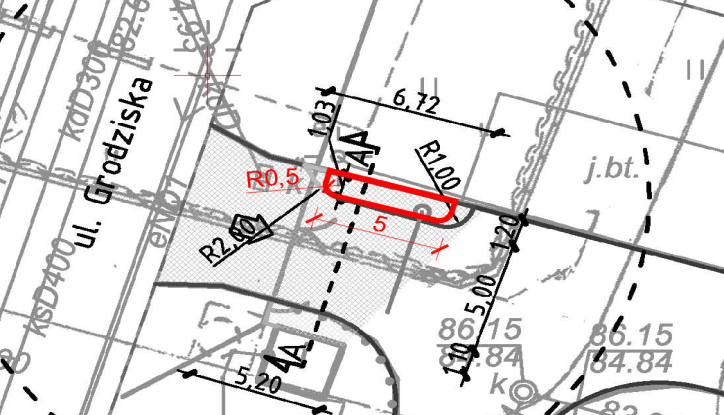 Powyższe rozwiązanie skutkuje brakiem konieczności układania krawężnika przejściowego pod bramą wjazdową (początek wyspy na wysokości lampy oświetleniowej) oraz jej zakończenie przed pierwszym miejscem postojowym.Ad.2. Wysepkę należy wykonać zgodnie z projektem.Prosimy o wyjaśnienie dotyczące docelowej organizacji ruchu na terenie szpitala (jezdnia równoległa do ul. Szamarzewskiego po wschodniej stronie od strefy B).  Projekt organizacji ruchu nie uwzględnia organizacji ruchu na terenie całego obszaru.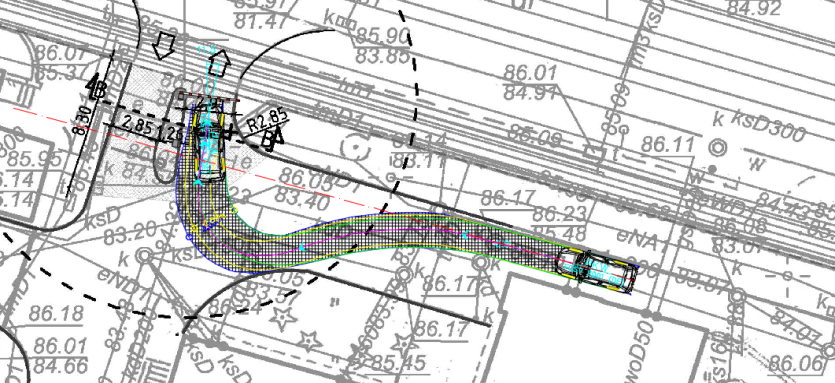 Pozostawienie możliwości wyjazdu, przy założeniu powyższego toru ruchu pojazdów, może skutkować wieloma kolizjami z systemem parkingowym oraz powodować utrudnienia związane z dojazdem do parkingu.Ad.3. Zakres przedmiotu zamówienia objętego postępowaniem przetargowym jest zgodny z zakresem zawartym w opracowaniu projektowym i nie obejmuje organizacji ruchu na terenie całego szpitala, lecz przebudowę wjazdów/wyjazdów na teren szpitala i włączenie się w istniejący układ dróg na terenie szpitala. W strefie C wskazano dwie równoległe krawędzie istniejącej jezdni (w tym jedną do likwidacji). Przekrój normalny nie zakłada rozbiórki istniejącego krawężnika/obrzeża w tym miejscu. Prosimy o wyjaśnienie zakresu przewidzianych robót budowlanych.Ad.4. Na przekroju normalnym C-C przedstawiono stan po przebudowie. Skrajne krawężniki drogowe na przekroju (z lewej i prawej strony), to krawężniki istniejące. Na rys. nr D-3.3 „Plan sytuacyjny - strefa C” został zaznaczony krawężnik istniejący przeznaczony do rozbiórki. W przedmiarze robót uwzględniono rozbiórki krawężników. Zalecana wizja lokalna w terenie.Pytania do systemu parkingowego i systemu KD:Prosimy o wyjaśnienie dlaczego Zamawiający w postępowaniu wskazuje dostawę konkretnego oprogramowania posługując się nazwą własną producenta parkingowego? System Total Control Parking jest systemem operacyjnym firmy PROPARK. Wskazanie konkretnego oprogramowania w myśl Zamówienia Publicznego jest naruszeniem zasad uczciwej konkurencji.Ad. 1. Zarzut o naruszeniu zasad uczciwej konkurencji jest bezpodstawny, ponieważ w opisie technicznym (str. 35) zamawiający dopuszcza możliwość zastosowania innych rozwiązań i materiałów niż określone w projekcie, i podaje warunki jakie trzeba spełnić w przypadku wprowadzenia rozwiązań (materiałów, urządzeń) zamiennych.  Co Zamawiający rozumie przez pulpit rozmówny?Ad.2. Pulpit w portierni musi być wyposażony w zestaw głośnomówiący – przycisk realizujący połączenie telefoniczne, mikrofon i głośnik. Zamawiający nie dopuszcza prowadzenia rozmów przez portiera za pomocą słuchawki telefonicznej.Jakiego rodzaju aplikacje Mobilną ma na myśli Zamawiający, czy ma to być aplikacja powiązana z systemem parkingowym? Jeśli tak to prosimy o wskazanie protokołów komunikacyjnych dla aplikacji mobilnej.Czy zamawiający posiada usługę płatności mobilną lub zamierza taką usługę wykupić czy wymaga od wykonawcy dostarczenia takiego rozwiązania?Ad.3 i 4. Zamawiający wskazał aplikację mobilną jako rozwiązanie opcjonalne i jako takie nie wchodzi w zakres zamówienia. Zamawiający wymaga aby zainstalowany system parkingowy posiadał funkcjonalności umożliwiające w przyszłości uruchomienie tej usługi.Czy w przypadku posiadania usługi płatności mobilnych Zamawiający dostarczy niezbędną dokumentację techniczną i wsparcie przy integracji rozwiązania z planowaną inwestycją?Ad.5. Zamawiający nie dostarczy dokumentacji technicznej i wsparcia przy integracji rozwiązania z planowaną inwestycją.Czy Zamawiający preferuję uznane rozwiązanie funkcjonujące w strefie płatnego parkowania na terenie miasta Poznań, np. aplikacja Mobilet?Ad 6. Zamawiający nie preferuje żadnego z rozwiązań.Oferta musi być zgodna z opisem przedmiotu zamówienia stanowiącym załącznik do SIWZ.Czy sterowanie szlabanami z portierni nie powinno odbywać się automatycznie za pośrednictwem systemu parkingowego?Ad.7. Sterowanie szlabanami z portierni należy wykonać zgodnie z projektem. Sterowanie manualne z portierni jest niezbędne przy wjeździe/wyjeździe na teren szpitala pojazdów zwolnionych z opłat (np. odbierających odpady komunalne, itp.) i umożliwia portierowi sterowanie szlabanami w strefie A lub C, po uzyskaniu informacji telefonicznej z aparatu IP i kamer zamontowanych w strefie wjazdu/wyjazdu. Czy moduł awaryjnego otwarcia szlabanem może zostać zamontowany w szlabanie, a nie jak wskazał Zamawiający w terminalu. Ad.8. Moduł awaryjnego otwarcia szlabanem należy zamontować zgodnie z projektem. Czy Zamawiający dopuszcza wydzielenie systemu kontroli wjazdu/wyjazdu dla systemu parkingowego, odrębnego do istniejącego systemu kontroli dostępu? Integracja obu systemów wymaga wyższych nakładów finansowych.Ad.9. Systemu kontroli wjazdu/wyjazdu dla systemu parkingowego należy wykonać zgodnie z projektem – nakłady zostały uwzględnione w kosztorysie.Czy Zamawiający dopuszcza płatność bilonem w automatycznej kasie parkingowej od 0,50 zł do 5 zł, z pominięciem 0,10 i 0,20 zł?Ad.10. Wymagania dot. płatności zostały określone w opisie technicznym (str. 52 i 53).Prosimy o określenie koloru dla urządzeń, możliwość wyboru dowolnego koloru z Palety RAL, znacznie wpływa na podwyższenie kosztów produkcyjnych. Proponujemy określenie 3 kolorów dowolnych producentów.Ad. 11. Kolor żółty – RAL 1003, kolor ciemny grafit – RAL 7024 (jak na załączonych zdjęciach)Czy Zamawiający przekaże niezbędną dokumentację techniczną i wsparcie techniczne wykonawcy posiadanego systemu kontroli dostępu z systemem parkingowym, w ramach opisywanych założeń w pkt 2.4?Ad.12. Niezbędne informacje dot. istniejącego systemu kontroli dostępu, są zawarte w projekcie. Czy Zamawiający ma pewność, iż posiadany przez Zamawiającego system Kontroli Dostępu posiada możliwość integracji z innymi systemami z wzajemną wymianą danych?Ad.13. System ma być zgodny z systemem działającym na terenie WCPIT. Kto jest producentem lub dostawcą posiadanego przez Zamawiającego systemu kontroli dostępu, oraz w jakiej technologii ten system działa (rodzaj kart i czytników, oprogramowanie)?Ad.14. Zamawiający posiada system kontroli dostępu SiPass Entro firmy Siemens zarządzany przez dział IT zamawiającego. Współpracuje on z kartami w standardzie MiFare 1K. Czytniki kart kompatybilne z czytnikami Vanderbilt VR-20M-MF, kontrolery zgodne z kontrolerem DC22 MK3.Zamawiający wskazuje na rozbudowę systemu CCTV, prosimy o doprecyzowanie czy rozbudowa jest po stronie Zamawiającego czy Wykonawcy? Sformułowania takie jak: „zostanie rozbudowany telewizyjny system nadzoru” są dość nie ostre. Ad.15. W opisie technicznym na str. 57 (Założenia), jasno zostało określone, że projektowane kamery należy włączyć w istniejące elementy systemu. Jest to po stronie Wykonawcy, (patrz przedmiar robót). Ze względu na wiele niejasnych kwestii dotyczących realizacji Zamówienia  prosimy o wydłużenie terminu składania ofert do 24-02-2020r. Ad 16. Zamawiający przedłuża termin składania ofert do dnia 18.02.2020 roku.Pytania branża elektryczna i teletechniczna:W części branży elektrycznej i teletechnicznej określone zostały wymagania do używanych materiałów: kabli, złączek itp. Zamawiający Wymaga certyfikatów, które skutkują np. potrzebą zakupu sprzętu od jednego producenta z 15-letnim doświadczeniem i montowania przez „certyfikowanego instalatora” . Takie wymagania skutkują znacznym podwyższeniem kosztów oraz wskazują jedną grupę dostawców. Czy Zamawiający dopuszcza stosowanie kabli, złączek itp. podlegającym zwyczajowej certyfikacji?Ad.1. Zamawiający nie dopuszcza stosowania kabli, złączek, itp. podlegających „zwyczajowej certyfikacji”. Wymagania Zamawiającego dot. zakupu materiałów od producenta z dużym doświadczeniem, oraz zamontowanie ich przez certyfikowanego instalatora, zapewnia Zamawiającemu, że projektowane roboty zostaną wykonane na wysokim poziomie i z materiałów wysokiej jakości, a nie nieznanego pochodzenia i o niskiej jakości. Wymagania powyższe nie zwiększą kosztów, ponieważ zostały uwzględnione w projekcie i w kosztorysie. Prosimy o określenie w jaki sposób Wykonawca ma uzyskać certyfikat DELTA wymagany przez Zamawiającego.Ad.2. Wykonawca winien uzyskać certyfikat DELTA lub równoważny. W dokumentacji  projektowej występują zapisy o 25-letniej gwarancji, która ma być potwierdzona umową Wykonawca-Użytkownik-Producenta, w SIWZ jest ocena oferty max. do 120 miesięcy. Są to zapisy wzajemnie wykluczające się, tak wiec prosimy o doprecyzowanie.Ad.3. Zapisy te się nie wykluczają, ponieważ w dokumentacji projektowej, określone zostały warunki jakie musi spełnić Wykonawca, aby Producent (po stwierdzeniu wbudowania właściwych materiałów przesyłowych – okablowanie strukturalne, panele, złącza, kable krosowe, przyłączeniowe, czyli materiały szczegółowo określone w projekcie branży elektrycznej i teletechnicznej), udzielił wymaganej gwarancji. Wymagana przez Zamawiającego gwarancja określona w SIWZ (120 miesięcy), dotyczy całości zadania objętego postępowaniem przetargowym.Pytania do SIWZ i Umowa:W jaki sposób Zamawiający zamierza sprawdzić jakość robót wykonanych z materiałów Wykonawcy, podczas gdy materiały zostały szczegółowo opisane w specyfikacji. Czy przerwanie prac związane z badaniem jakości może wpłynąć na termin wykonania umowy?Ad. 3. Badanie wykonywanych przez Zamawiającego robót odbywać się będzie systematycznie w trakcie realizacji umowy przez Nadzór Inwestorski. Sprawdzenie jakości wykonywanych prac nie wpłynie na termin wykonania.Co Zamawiający rozumie pod określeniem w par. 1 pkt 2 pp. 4 projektu Umowy, w którym Wykonawca nie będzie brać udziału w jakichkolwiek projektach, które mogą wpłynąć negatywnie na jakość lub terminowość niniejszej inwestycji? Ad. 2. Zapis w par. 1 pkt 2 pp. 4 projektu jest zrozumiały i nie wymaga doprecyzowania. Co Zamawiający rozumiem pod określeniem „wykonanie systemu ruchu” w pkt 7.2 SIWZ. Czy wykonaniem jest wyłącznie sam montaż systemu, czy zaprojektowanie, przygotowanie, zamontowanie, skonfigurowanie oraz uruchomienie tegoż? Ad. 3. Zamawiający pod określeniem „wykonanie systemu zarządzania ruchem” rozumie przygotowanie, zamontowanie, skonfigurowanie oraz uruchomienie tegoż systemu.Prosimy o rozszerzenie katalogu dopuszczalnych zmian w umowie , w § 16, o następujące przypadki:Wystąpienia  awarii  nie  zawinionej  czynnościami  lub  nie  wynikającej  z  zaniechania  czynności,  do  których Wykonawca był zobowiązany – przedłużenie terminów realizacji poszczególnych etapów zamówienia o czas konieczny na usunięcie awarii i podjęcie realizacji zamówienia zgodnie ze standardami określonymi w SIWZ, zmiany  zakresu  przedmiotu  zamówienia  w  przypadku  konieczności wykonania dodatkowych robót budowlanych, co powoduje zwiększenie wynagrodzenia wykonawcy;wystąpienia  kolizji  z  sieciami  uzbrojenia  podziemnego  wpływających  na  zmianę  terminu  realizacji  zamówienia poprzez jego proporcjonalne wydłużenie o liczbę dni niezbędną do dalszej realizacji przedmiotu zamówienia. Ad. 4. Zamawiający pozostawia zapisy wzoru umowy bez zmianZamawiający działając zgodnie z art. 38. ust 6 ustawy Prawo Zamówień Publicznych przedłuża termin składania ofert do dnia 18.02.2020 roku.Godziny składania i otwarcia ofert pozostają bez zmian.